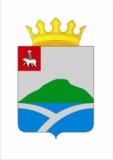 ДУМАУИНСКОГО  МУНИЦИПАЛЬНОГО ОКРУГА ПЕРМСКОГО КРАЯРЕШЕНИЕВ соответствии с Федеральным законом Российской Федерации от 21.12.2001 № 178-ФЗ «О приватизации государственного и муниципального имущества», Законом Пермского края от 20 июня 2019 № 428-ПК «Об образовании нового муниципального образования Уинский муниципальный округ Пермского края», Положением о приватизации муниципального имущества Уинского муниципального округа Пермского края, утвержденным решением Думы Уинского муниципального округа Пермского края от 28.10.2021 № 277, Дума Уинского муниципального округа Пермского края РЕШАЕТ:1. Утвердить прогнозный план приватизации муниципального имущества Уинского муниципального округа на 2022 год и плановый период 2022-2024 годов в соответствии с приложениями 1-3.2. Настоящее решение вступает в силу с момента подписания и подлежит опубликованию в  печатном средстве массовой информации  газете «Родник-1» и размещению на официальном сайте Администрации Уинского муниципального округа Пермского края в сети «Интернет» (www.uinsk.ru).  3.  Контроль над исполнением решения возложить на постоянную комиссию по бюджету, экономической политике и налогам Думы Уинского муниципального округа Пермского края.ПРОГНОЗНЫЙ ПЛАН ПРИВАТИЗАЦИИ
муниципального имущества Уинского муниципального округа Пермского края на 2022 год и плановый период 2023-2024 годовI. Основные направления и задачи приватизации муниципального имущества, прогноз объемов поступлений от реализации муниципального имущества.Основными направлениями и задачами приватизации муниципального имущества Уинского муниципального округа в 2022-2024 годы являются:вовлечение в оборот невостребованного имущества: не используемых по назначению нежилых зданий, нежилых помещений в нежилых зданиях, встроенных нежилых помещений, строений,  иных объектов;пополнение доходной части бюджета Уинского муниципального округа;рациональное расходование средств бюджета Уинского муниципального округа на содержание муниципального имущества, не используемого для решения вопросов местного значения;распоряжение муниципальным имуществом в интересах населения Уинского муниципального округа.Приватизация муниципального имущества в 2020-2022 годах осуществляется в соответствии с Федеральным законом Российской Федерации от 21.12.2001   № 178-ФЗ «О приватизации государственного и муниципального имущества», и является одним из инструментов достижения цели по оптимизации структуры муниципального имущества.Прогнозный план приватизации направлен на совершенствование управления муниципальным имуществом Уинского муниципального округа и обеспечение поступлений в бюджет Уинского муниципального округа средств от реализации муниципального имущества.Общая ориентировочная сумма продажи муниципального имущества, включенного в Прогнозный план приватизации муниципального имущества на 2022 год и плановый период 2022 и 2024 годов, составляет 1 643,0 тыс. руб. с учетом НДС.II. Муниципальное имущество Уинского муниципального округа Пермского края, планируемое к приватизации в очередном финансовом году и плановом периоде.1. Муниципальные унитарные предприятия, планируемые к преобразованию в акционерные общества, общества с ограниченной ответственностью:2. Акции акционерных обществ, доли в уставных капиталах обществ с ограниченной ответственностью, подлежащих приватизации путем продажи на аукционе, конкурсе, посредством публичного предложения, без объявления цены:3. Акции акционерных обществ, подлежащих приватизации путем внесения имущественного вклада в уставные капиталы акционерных обществ:4. Иное муниципальное имущество Уинского муниципального округа Пермского края, подлежащее приватизации путем продажи на аукционе, конкурсе (в отношении объектов культурного наследия), посредством публичного предложения, без объявления цены:5. Иное муниципальное имущество Уинского муниципального округа Пермского края, подлежащее приватизации путем внесения имущественного вклада в уставные капиталы акционерных обществ:                                                                                                                          Приложение № 3                                                                                                        к решению Думы Уинского                                                                                                   муниципального округа                                                                               от                №  Перечень объектов муниципальной собственности, планируемых к приватизации в 2022 году<*> В графе отражается информация в зависимости от типа объекта приватизации.Об утверждении прогнозного плана приватизации муниципального имущества Уинского муниципального округа на 2022 год и плановый период 2023-2024 годыПринято Думой Уинского муниципального округа 00 ноября 2021 годаПредседатель Думы Уинскогомуниципального округаГлава муниципального округа-глава администрации Уинского муниципального округа Пермского края                             М.И. БыкаризА.Н. ЗелёнкинПриложение 1 к Положению о приватизации муниципального имущества Уинского муниципального округа Пермского края№ п/пНаименование и местонахождение предприятияОрганизационно-правовая форма после преобразования предприятия123№ п/пНаименование и местонахождение хозяйственного обществаКоличество находящихся в муниципальной собственности акций с указанием доли этих акций в общем количестве акций акционерного общества/размер доли в уставном капитале общества с ограниченной ответственностью, находящейся в муниципальной собственностиКоличество акций, подлежащих приватизации, с указанием доли этих акций в общем количестве акций акционерного общества/размер доли в уставном капитале общества с ограниченной ответственностью, подлежащей приватизации1234№ п/пНаименование и местонахождение хозяйственного общества, акции которого вносятся в качестве вклада в уставный капиталНаименование акционерного общества, в которое вносятся акцииЦель внесения акций в качестве вклада в уставный капиталКоличество находящихся в краевой собственности акций с указанием доли этих акций в общем количестве акций акционерного обществаКоличество акций, подлежащих приватизации, с указанием доли этих акций в общем количестве акций акционерного общества, подлежащей приватизации123456№ п/пНаименование и местонахождение имуществаПлощадь объекта(кв. м)Год постройкиБалан-совая стои-мость (руб.)Оста-точная стои-мость (руб.)Кадаст-ровая стоимость земель-ного участка (руб.)Иные данные, позво-ляющие идентифи-цировать имущество12345678Административное здание, назначение: нежилое, площадь 96,8 кв.м., количество этажей:1, с земельным участком, площадью 756 кв.м., кадастровым номером: 59:36:0340203:5, категория земель: земли населенных пунктов, вид разрешенного использования: для эксплуатации административного здания, расположенные по адресу:   Пермский край, Уинский район, с.Уинское, ул.Заречная, д.10Здание дома культуры, назначение: нежилое, 1-этажный, дата ввода в эксплуатацию -1973 год, кадастровый номер: 59:36:0010307:5, общая площадь 177,4 кв.м., с земельным участком, категория земель: земли населенных пунктов, разрешенное использование: дом культуры, кадастровый номер: 59:36:0010307:2, общая площадь 700 кв.м., адрес: Пермский край, Уинский район, с. Аспа, ул. Ленина, д. 72Семенной комплекс ЗАВ-25, назначение: нежилое,  общая площадь 134,3 кв.м., кадастровый номер: 59:36:0220017:45,  адрес объекта: Пермский край, Уинский район, д.ЛомьНежилое здание, 1-этажный, кадастровый номер: 59:36:0220017:43, общая площадь 72,9 кв.м., адрес: Пермский край, Уинский район, д. Ломь, ул.Школьная, д. 4№ п/пНаименование и местонахождение имущества, вносимого в качестве вклада в уставный капиталНаименование акционерного общества, в которое вносится муниципальное имуществоЦель внесения имущества в качестве вклада в уставный капиталХаракте-ристики имуществаБалан-совая стои-мость (руб.)Оста-точная стои-мость (руб.)Кадаст-ровая стои-мость земель-ного участка (руб.)12345678NАдрес объекта/Наименование объекта <*>Характеристика объектаСпособприватизации12341. Отдельно стоящие здания1. Отдельно стоящие здания1. Отдельно стоящие здания12. Встроенные нежилые помещения2. Встроенные нежилые помещения2. Встроенные нежилые помещения13. Акции (доли) в уставных капиталах хозяйствующих субъектов3. Акции (доли) в уставных капиталах хозяйствующих субъектов3. Акции (доли) в уставных капиталах хозяйствующих субъектов14. Муниципальные унитарные предприятия4. Муниципальные унитарные предприятия4. Муниципальные унитарные предприятия15. Объекты незавершенного строительства5. Объекты незавершенного строительства5. Объекты незавершенного строительства16. Иное муниципальное имущество6. Иное муниципальное имущество6. Иное муниципальное имущество1